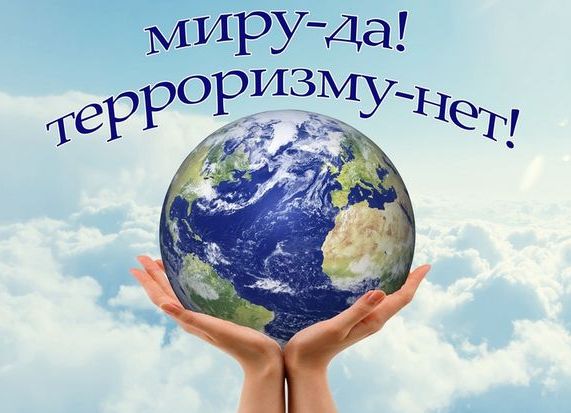 События последнего времени наглядно показали, что терроризм остается одной из наиболее серьезных угроз всему мировому сообществу.Деятельность отдельных групп бандитов и религиозных экстремистов, подпавших под влияние террористических группировок, затрагивает территорию и нашей страны. Наиболее сложная ситуация сохраняется в республиках Северного Кавказа. Однако наряду с попытками активизировать террористическую деятельность в субъектах Северо-Кавказского округа, бандподполье и его зарубежные спонсоры стремятся к реализации планов по совершению резонансных терактов и в других регионах страны.Одним из главных вызовов мировой безопасности является деятельность запрещенной в России террористической группировки «Исламское Государство Ирака и Леванта» (ИГИЛ, ДАИШ).Однако предпринимаемые на государственном уровне меры силового подавления терроризма приносят свои результаты. В целом, в Российской Федерации сохраняется тенденция общего снижения террористической активности.В настоящее время идеологи религиозного экстремизма меняют свою тактику. Массированная популяризация радикальных идей осуществляется хорошо подготовленными проповедниками из числа россиян, получивших теологическое образование в религиозных учебных заведениях за границей. Площадками для их деятельности являются не только культовые учреждения, но и незарегистрированные религиозные группы, светские учебные заведения, спортивные и культурные объекты.Наряду с высоким уровнем владения PR-технологиями в социальных сетях, вербовщики ИГИЛ используют их пространство и в качестве «пресс-центров» для обращений лидеров боевиков, повстанцев и разнообразных религиозных радикалов, примкнувших к организации.В последнее время джихадисты ИГИЛ стали активно использовать мессенджеры WhatsApp, Telegram, Viber, дающие террористам безопасный способ обмена информацией и координации действий.Для террористов не существует правил и моральных устоев. Противодействие терроризму – задача не только специальных служб. Они будут бессильны, если не будет поддержки со стороны общества. Обычная смекалка и внимание являются одним из самых эффективных способов борьбы с терроризмом. Люди должны проявлять бдительность, следить за происходящим вокруг них в прямом смысле этого слова.Обращайте внимание на подозрительных лиц, которые проявляют интерес к различным местам жизнеобеспечения: транспорту, бензозаправкам, местам хранения опасных веществ, системам охраны в различных помещениях (магазины, метро, вокзалы). Фиксируйте номера и марки автомобилей, вызывающих подозрение, запоминайте лица людей, которые находятся внутри или в непосредственной близости таких машин. Обращайте внимание на лиц, вызывающих подозрение своим нервным поведением, неадекватной реакцией на появление нарядов полиции, имеющих при себе сумки, рюкзаки, свертки, чемоданы, портфели и прочие предметы, в особенности, не гармонирующие с одеждой, поведением и местом пребывания.Информационная служба Комитета гражданской обороны